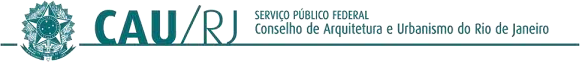 PORTARIA PRESIDENCIAL Nº 060/2024-PRES-CAU/RJ, DE 29 DE ABRIL DE 2024.Designar a servidora Letícia Pinheiro Fernandes como fiscal do contrato com a empresa WORK TEMPORARY SERVICOS LTDA.O Presidente do Conselho de Arquitetura e Urbanismo do Rio de Janeiro - CAU/RJ, no uso das atribuições que lhe confere o artigo 35 da Lei nº 12.378/2010;RESOLVE:Art. 1º Designar a servidora Letícia Pinheiro Fernandes, matricula 136,  fiscal do contrato de prestação de serviço de medicina ocupacional e engenharia do trabalho, celebrado com a empresa WORK TEMPORARY SERVICOS LTDA.. CNPJ: 13.398.976/0001-06, referente ao processo administrativo SEI nº 000172.000070/2024-71.Art. 2º Esta Portaria entra em vigor na data de sua assinatura.Art. 3º Dê-se ciência e cumpra-se. Rio de Janeiro, 29 de abril de 2024.Sydnei Dias MenezesArquiteto e UrbanistaPresidente do CAU/RJ